Application Form Admission (ALL YEARS EXCEPT 1ST YEAR)Old Bawn Community School Tallaght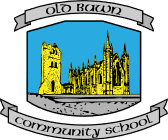 PLEASE NOTE:  FALSE  INFORMATION  WILL  AUTOMATICALLY  DISQUALIFY  APPLICANT.
PLEASE FILL OUT DETAILS IN BLOCK CAPITALSData Protection
The personal data required from you on this admissions form (part 1) is required for the purposes of:-fulfilling our legal obligation to provide an education to studentsstudent enrolment and student registrationallocation of teachers and resources to the schoolschool administrationto fulfil our other legal obligationsto process appeals, resolve disputes and defend litigation etc.You have the following statutory rights that can be exercised at any time:  Right to complain to supervisory authority.Right of access. Right to rectification. Right to be forgotten.Right to restrict processing. Right to data portability.Right to object and automated decision making/profiling.  For further information please see our school Data Protection Policy on our website www.oldbawncs.ie. Should you wish to discuss anything in regard to Data Protection, please contact the Principal via the school office email :  obcsdays@oldbawncs.com“I DECLARE THAT ALL OF THE ABOVE INFORMATION IS TRUE AND CORRECT”Signature:	_________________________________		Date:   _______________________                                          	Parent/GuardianPRINT NAME:     _________________________________1.      PERSONAL DETAILS      (required for stage 1 of application process)1.      PERSONAL DETAILS      (required for stage 1 of application process)1.      PERSONAL DETAILS      (required for stage 1 of application process)Student SurnameStudent First NameHome Address                    Home Address                                                                                                    EIRCODE:                                                                                   EIRCODE:   CountyDate of BirthBirth Cert AttachedYes □	No □	(Please tick √ appropriate box)Yes □	No □	(Please tick √ appropriate box)Birth Certificate Forename(if different to above)Birth Certificate Surname(if different to above)Mother’s Maiden NameStudent PPS Number Student Religious Denomination  2.      PREVIOUS SCHOOL DETAILS      2.      PREVIOUS SCHOOL DETAILS      2.      PREVIOUS SCHOOL DETAILS      NAME OF SCHOOL (currently attending)ADDRESS OF SCHOOL
(currently attending)Roll Number of School(currently attending)3. FAMILY  DETAILS  (REQUIRED FOR SCHOOL ENROLMENT AND PARENTAL CONTACT PURPOSES)    3. FAMILY  DETAILS  (REQUIRED FOR SCHOOL ENROLMENT AND PARENTAL CONTACT PURPOSES)    3. FAMILY  DETAILS  (REQUIRED FOR SCHOOL ENROLMENT AND PARENTAL CONTACT PURPOSES)    Parent/Guardian 1Parent/Guardian 2SurnameName(s)Relationship to child (mother/father/other guardian)please provide detailsPhone NumberMobile Number for Messaging from SchoolPlease indicate ONE number to which text messages will be sent.       Mobile Nr : ___________________________                                                                                 Please make sure the School is aware of any change in your mobile number. This is essential for texting purposes.Please indicate ONE number to which text messages will be sent.       Mobile Nr : ___________________________                                                                                 Please make sure the School is aware of any change in your mobile number. This is essential for texting purposes.Please indicate ONE number to which text messages will be sent.       Mobile Nr : ___________________________                                                                                 Please make sure the School is aware of any change in your mobile number. This is essential for texting purposes.Contact E-mail AddressPostal Address (if different from above)CORRESPONDENCE SHOULD BE ADDRESSED TOMother                                     □    OR
Father                                       □   OR  Both parents/guardians         □         
                                                                   ___________________________________________________                                          State above Correspondence title i.e. Mr. & Mrs/Mrs/Mr + specify surname).Mother                                     □    OR
Father                                       □   OR  Both parents/guardians         □         
                                                                   ___________________________________________________                                          State above Correspondence title i.e. Mr. & Mrs/Mrs/Mr + specify surname).Name(s) of PAST PUPILS (brother(s) and/or sisters) who attended this school and year of completion at the school.________________________________________________________________________

________________________________________________________________________________________________________________________________________________

________________________________________________________________________Does the child have any Brothers/Sisters currently attending this school?Name, Age, Class/YearName, Age, Class/YearDoes the child have any Brothers/Sisters currently attending this school?Name, Age, Class/YearName, Age, Class/YearDoes the child have any Brothers/Sisters currently attending this school?Name, Age, Class/YearName, Age, Class/YearPPS NUMBER: EMERGENCY CONTACT DETAILS  
(Not Parent/Guardian listed above)   
Name:                              ________________________________________ 
Contact Number:         ________________________________________ Relationship to Student:  ______________________________________ 4.     MEDICAL DETAILS       
(required to ensure the school has an accurate record of medical conditions including your doctor’s contact details in the event of a medical issue arising during school activities.  Please note it may be necessary to disclose this information to school staff in certain circumstances, if your child has a medical condition requiring the administration of medication during school time.  Please provide (on a separate sheet) accurate and up-to-date information/instructions with regard to administration of medicines if required. 4.     MEDICAL DETAILS       
(required to ensure the school has an accurate record of medical conditions including your doctor’s contact details in the event of a medical issue arising during school activities.  Please note it may be necessary to disclose this information to school staff in certain circumstances, if your child has a medical condition requiring the administration of medication during school time.  Please provide (on a separate sheet) accurate and up-to-date information/instructions with regard to administration of medicines if required. Does Student require Glasses? ...................................................... ...............................Yes □      No □  
Does Student have any Hearing Difficulties? ................................................................ Yes □     No □ 
Does Student suffer any Serious Illness? .......................................................................Yes □     No □  
If Yes, please specify ______________________________  
Is Student on any ongoing Medical Treatment? ...........................................................Yes □      No □   
Has Student any allergies, if so please specify/state :                                  ___________________________ Does Student have any of the Chronic Conditions? ......................................................Yes □      No □  
If Yes, please provide details Other Medical concerns/information of relevance/Procedures to follow for a particular illness on a separate sheet. 
GP Name, Address & Contact Number:_____________________________________________________ Does Student require Glasses? ...................................................... ...............................Yes □      No □  
Does Student have any Hearing Difficulties? ................................................................ Yes □     No □ 
Does Student suffer any Serious Illness? .......................................................................Yes □     No □  
If Yes, please specify ______________________________  
Is Student on any ongoing Medical Treatment? ...........................................................Yes □      No □   
Has Student any allergies, if so please specify/state :                                  ___________________________ Does Student have any of the Chronic Conditions? ......................................................Yes □      No □  
If Yes, please provide details Other Medical concerns/information of relevance/Procedures to follow for a particular illness on a separate sheet. 
GP Name, Address & Contact Number:_____________________________________________________ 5.    EDUCATIONAL DETAILS      
   (required to ensure the school has an accurate record of educational details in order that we may provide the appropriate level 
    of support if required.)        Please note it may be necessary to disclose this information to school staff in certain circumstances. 5.    EDUCATIONAL DETAILS      
   (required to ensure the school has an accurate record of educational details in order that we may provide the appropriate level 
    of support if required.)        Please note it may be necessary to disclose this information to school staff in certain circumstances. Does your child have an exemption from Irish in National School?                                               Yes  □  No□   (If Yes, please attach DES Certificate).  Has the student had a psychological assessment? ..............................................        ... Yes □ No □  
If Yes, is the psychological report available? ................................................................ Yes □ No □  Date of psychological assessment (please enter in format xx/xx/xxxx)                                 __________ Copy of psychological assessment enclosed ............................     ................................. Yes □ No □  Has the student been granted resource teaching hours by the 
National Council for Special Education (NSCE)?..........                                                      ... . Yes □ No □  Has the student availed of the services of a Special Needs  ......................................  Assistant (SNA) granted by the NCSE?                                                                                         Yes □ No □   Has the student been in receipt of learning support at Primary School? ....................... Yes □ No□   
If Yes, please provide details below: _________________________________________________________________________________ State your child’s general interests/hobbies/other relevant information:   ___________________________________________________________________________________________________________________________________________________________________________________________________________________________ __________________________________________________________________________ Does your child have an exemption from Irish in National School?                                               Yes  □  No□   (If Yes, please attach DES Certificate).  Has the student had a psychological assessment? ..............................................        ... Yes □ No □  
If Yes, is the psychological report available? ................................................................ Yes □ No □  Date of psychological assessment (please enter in format xx/xx/xxxx)                                 __________ Copy of psychological assessment enclosed ............................     ................................. Yes □ No □  Has the student been granted resource teaching hours by the 
National Council for Special Education (NSCE)?..........                                                      ... . Yes □ No □  Has the student availed of the services of a Special Needs  ......................................  Assistant (SNA) granted by the NCSE?                                                                                         Yes □ No □   Has the student been in receipt of learning support at Primary School? ....................... Yes □ No□   
If Yes, please provide details below: _________________________________________________________________________________ State your child’s general interests/hobbies/other relevant information:   ___________________________________________________________________________________________________________________________________________________________________________________________________________________________ __________________________________________________________________________ 6.     STANDARDISED TESTING & REPORTS ON EDUCATIONAL PROGRESS 6.     STANDARDISED TESTING & REPORTS ON EDUCATIONAL PROGRESS  
Standardised testing may be carried out for the purposes of Literacy/Numeracy progress, Reasonable Accommodations in the State Examinations, assisting in referrals to NEPS and for Career Guidance information etc.  
Consent for Standardised Testing: “I/we give permission to the School to conduct standardised testing for the purposes of Literacy/Numeracy progress, Reasonable Accommodations in the State Examinations, assisting in referrals to NEPS and Career Guidance information” 
 
Signed:_____________________________ Signed: ______________________                      Parent/Guardian                                                     Parent/Guardian           Date:  __________  
Standardised testing may be carried out for the purposes of Literacy/Numeracy progress, Reasonable Accommodations in the State Examinations, assisting in referrals to NEPS and for Career Guidance information etc.  
Consent for Standardised Testing: “I/we give permission to the School to conduct standardised testing for the purposes of Literacy/Numeracy progress, Reasonable Accommodations in the State Examinations, assisting in referrals to NEPS and Career Guidance information” 
 
Signed:_____________________________ Signed: ______________________                      Parent/Guardian                                                     Parent/Guardian           Date:  __________ REPORTS ON EDUCATIONAL PROGRESS  Please indicate the person to whom correspondence is to be sent regarding educational progress/attainment of the student, if different from details already supplied by you in Form Part 1 and listed as “correspondence title” on offer document attached. Name:         _____________________________________            Relationship to Student__________________________ Address:    _________________________________________________________________________________________ Contact Number:                               _____________________________________ REPORTS ON EDUCATIONAL PROGRESS  Please indicate the person to whom correspondence is to be sent regarding educational progress/attainment of the student, if different from details already supplied by you in Form Part 1 and listed as “correspondence title” on offer document attached. Name:         _____________________________________            Relationship to Student__________________________ Address:    _________________________________________________________________________________________ Contact Number:                               _____________________________________ 7.     COMPLIANCE WITH SCHOOL POLICY 7.     COMPLIANCE WITH SCHOOL POLICY  I/we understand, accept and agree to the aims and rules of the School as stated in the school’s Admission Policy (available on the school’s website www.oldbawncs.ie) and stated in the Code of Behaviour (attached and signed by Parent/Guardian and Student). 
 
I agree to monitor my child’s progress through the school journal and VSWare Behaviour tab.   Signed ____________________________                                         Signed:  ____________________ Parent/Guardian                                                                                    Parent/Guardian   I/we understand, accept and agree to the aims and rules of the School as stated in the school’s Admission Policy (available on the school’s website www.oldbawncs.ie) and stated in the Code of Behaviour (attached and signed by Parent/Guardian and Student). 
 
I agree to monitor my child’s progress through the school journal and VSWare Behaviour tab.   Signed ____________________________                                         Signed:  ____________________ Parent/Guardian                                                                                    Parent/Guardian  7. PERMISSION FOR PHOTOGRAPHY/VIDEOS 7. PERMISSION FOR PHOTOGRAPHY/VIDEOS I/We grant permission to Old Bawn Community School to photograph our son/daughter either alone or together with others and to use the image in school publications, on the school website and/or promotional purposes in local newspapers. Permission is granted subject to an undertaking that the privacy and integrity of our son/daughter’s image will always be respected.   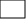 Signed ____________________________                                         Signed:  ____________________              Parent/Guardian                                                                                           Parent/Guardian  I/We grant permission to Old Bawn Community School to photograph our son/daughter either alone or together with others and to use the image in school publications, on the school website and/or promotional purposes in local newspapers. Permission is granted subject to an undertaking that the privacy and integrity of our son/daughter’s image will always be respected.   Signed ____________________________                                         Signed:  ____________________              Parent/Guardian                                                                                           Parent/Guardian  